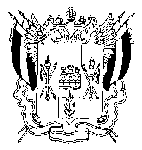 ТЕРРИТОРИАЛЬНАЯ ИЗБИРАТЕЛЬНАЯ КОМИССИЯОКТЯБРЬСКОГО  РАЙОНА РОСТОВСКОЙ ОБЛАСТИПОСТАНОВЛЕНИЕ06 мая 2014 г.						                                  № 104-1р.п. КаменоломниО    представлении к поощрению Главой района и Собранием депутатов Октябрьского района организаторов выборов в связи с 10-летием с момента начала работы территориальной избирательной комиссии Октябрьского района в новом качестве на постоянной основе 	В мае 2014 года исполняется 10 лет с момента начала работы территориальной избирательной комиссии Октябрьского района в новом качестве на постоянной основе. В районе  будет проведено торжественное собрание актива организаторов выборов, посвящённое этому событию. Территориальная избирательная комиссия Октябрьского района Ростовской области ПОСТАНОВЛЯЕТ:	1.Внести предложение Главе района о поощрении активных организаторов выборов (приложение 1).	2.  Внести предложение Собранию депутатов Октябрьского района о поощрении активных организаторов выборов (приложение 2).Председатель комиссии					                 Ю.А. Точёный Секретарь комиссии						               Т.А. Болдырева Приложение 1Предложения для поощрения к 10 - летию территориальной избирательной комиссииОктябрьского района Ростовской области         Председатель территориальной         избирательной комиссии											Ю.А. ТочёныйПриложение 2Предложения для поощрения к 10 - летию территориальной избирательной комиссииОктябрьского района Ростовской области         Председатель территориальной         избирательной комиссии											Ю.А. Точёный№ п/пФ. И. О.Занимаемая должность в системе избирательных комиссий Ростовской областиНа какое поощрение предлагается12341Болдырева Татьяна АнатольевнаСекретарь территориальной избирательной комиссии Октябрьского районаБлагодарственное письмо2Лосева Татьяна ВикторовнаЧлен территориальной избирательной комиссии Октябрьского районаБлагодарственное письмо3Десятникова Галина СтепановнаПредседатель участковой избирательной комиссии избирательного участка №1505Благодарственное письмо4ЖуравлеваЛюбовь ГригорьевнаПредседатель участковой избирательной комиссии избирательного участка №1509Благодарственное письмо5Герасимова Людмила ПетровнаПредседатель участковой избирательной комиссии избирательного участка №1511Благодарственное письмо6Медный Алексей Петрович Председатель участковой избирательной комиссии избирательного участка №1512Благодарственное письмо7Нюхарев Александр АнатольевичПредседатель участковой избирательной комиссии избирательного участка №1513Благодарственное письмо8Бутенко Галина КирилловнаПредседатель участковой избирательной комиссии избирательного участка №1517Благодарственное письмо9Чебуракова Елена Ивановна Председатель участковой избирательной комиссии избирательного участка №1526Благодарственное письмо10Рыбкина Марина Александровна Председатель участковой избирательной комиссии избирательного участка №1527Благодарственное письмо11Чухно Мария ЕвгеньевнаПредседатель участковой избирательной комиссии избирательного участка №1530Благодарственное письмо12Старикова Надежда ВитальевнаПредседатель участковой избирательной комиссии избирательного участка №1534Благодарственное письмо13Цымбал Ирина ВикторовнаПредседатель участковой избирательной комиссии избирательного участка №1535Благодарственное письмо14КутыреваОльга МихайловнаПредседатель участковой избирательной комиссии избирательного участка №1537Благодарственное письмо15ГоршковаСветлана ВикторовнаПредседатель участковой избирательной комиссии избирательного участка №1548Благодарственное письмо16Кучеренко Татьяна МихайловнаПредседатель участковой избирательной комиссии избирательного участка №1552Благодарственное письмо№ п/пФ. И. О.Занимаемая должность в системе избирательных комиссий Ростовской области1231Аниканова Ольга Ильдаровна Председатель участковой избирательной комиссии избирательного участка №15162Крюкова Аксана СергеевнаПредседатель участковой избирательной комиссии избирательного участка №15073КлавдиеваНаталья ИвановнаПредседатель участковой избирательной комиссии избирательного участка №15464КоростылеваНаталья АнатольевнаПредседатель участковой избирательной комиссии избирательного участка №15515Минаев Петр ТихоновичПредседатель участковой избирательной комиссии избирательного участка №15366Стародымова Анна Ивановна Председатель участковой избирательной комиссии избирательного участка №15397ГурьевВиктор ПетровичЧлен территориальной избирательной комиссии Октябрьского района8Деникина Наталья ПетровнаЧлен территориальной избирательной комиссии Октябрьского района9ИсохановСтанислав ИвановичВетеран территориальной избирательной комиссии, Председатель районной избирательной комиссии Октябрьского района в 1996-2003г.г.10Ермилов Геннадий ГеоргиевичЧлен территориальной избирательной комиссии Октябрьского района11ПрокоповаНаталья ВалерьевнаЧлен территориальной избирательной комиссии Октябрьского района12Журий Лариса ИвановнаЧлен территориальной избирательной комиссии Октябрьского района13Резонов Павел ГеоргиевичВетеран территориальной избирательной комиссии, Председатель территориальной избирательной комиссии Октябрьского района в 2003-2004 г.г.